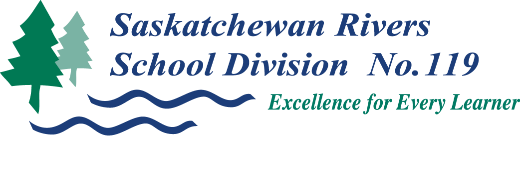 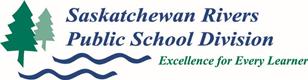 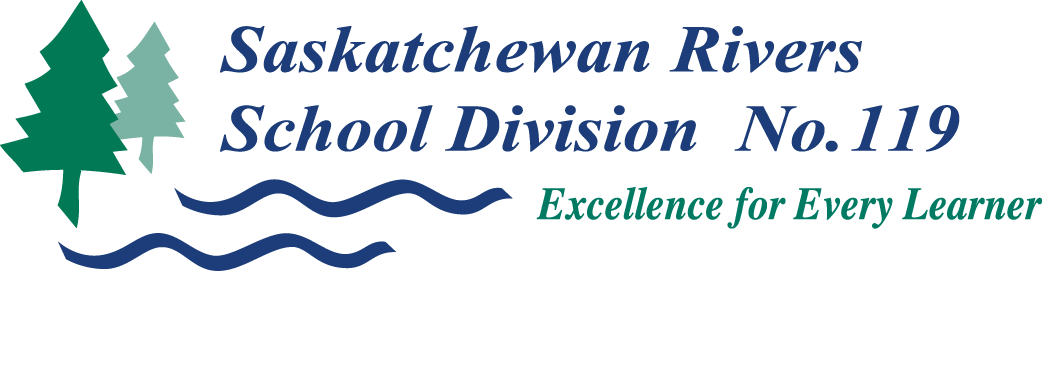 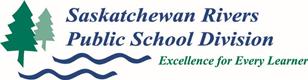 Education Centre545 –  •  • S6V 1B1Phone: (306) 764-1571   Fax: (306) 763-4460Robert Bratvold, Director of EducationJune 28, 2021Dear Parents/Guardians of W.P. Sandin Public High School;We are excited to inform you that we will soon be inviting the parents and guardians of our students to a new way of communicating and staying connected with your child’s progress at school through the learning platform Edsby.  We believe that better access to information about your own child will empower you to have richer and more engaging conversations at home which will ultimately assist your child academically.  Our engagement program Edsby, pulls together up-to-the-minute information about each of your children and presents it in a clear, easy to understand and comprehensive format.  Edsby keeps everything safe and secure within the confines of our school division meaning there is no access from the internet OR any other way unless the individuals are part of our school community – everything is password protected.    If you would like to learn more about Edsby security, there is a lot of information here:  https://www.edsby.com/privacy-policy/We will provide information that will explain how to set up your account at the start of the 2021-22 school year,  You will be sent an auto generated password but that may be changed when you sign up. We invite you to get involved! Because your username will be your email address, now is the time to ensure the school secretary has your current and correct email address.  Edsby provides each parent with their own account so all parents are encouraged to share their email addresses. If you have more than one child attending our schools, you can use the same information to log in and see information for all of your children. If you would like to start learning more about Edsby, visit https://www.edsby.com/They have a page dedicated to parents including an introductory video you can watch – you can find this page under the ‘support’ link and then by clicking parents. https://www.edsby.com/help/parents/Edsby also has a free app for all iOS and Android smartphones. If you’re using a Blackberry, Edsby works great within your browser as well.  The power of Edsby while using your smart device means you’ll have up-to-the minute access regarding school information anywhere, anytime.  If you have any questions, please do not hesitate to ask. Yours sincerely, Karisa KlassenPrincipalW.P. Sandin Public High School